ОПИСАНИЕ ТИПА СРЕДСТВА ИЗМЕРЕНИЙЛист № 1Вceгo листов 3Рейки водомерные переносные с успокоителем ГР-2ЗМ и ГР-2ЗМ-01Назначение средства измеренийРейки водомерные переносные с успокоителем ГР-2ЗМ и ГР-2ЗМ-01 (далее рейки) предназначены для измерения уровня воды.Описание средства измеренийПринцип действия реек основан на измерении высоты уровня воды при помощи измерительной шкалы, нанесенной на рейки.Рейки представляют собой резервуар в виде трубы, выполненной из органического стекла. На трубе нанесена шкала. В нижнюю часть рейки установлено дно, защищенное металлическим подпятником, в котором имеются отверстия для забора воды. Вверху рейка заканчивается втулкой с рычагом, позволяющим открывать и закрывать клапан. В верхней части трубы имеется отверстие, предназначенное для выхода воздуха при заполнении успокоителя водой и слива ее после измерения уровня.Рейки водомерные переносные с успокоителем ГР-2ЗМ и ГР-2ЗМ-01 различаются своими метрологическими характеристиками и комплектностью. Рейка ГР-2ЗМ-01 дополнительно комплектуется удлиненной рукояткой и планкой с уровнем TS.Внешний вид реек представлен на рисунках 1 и 2.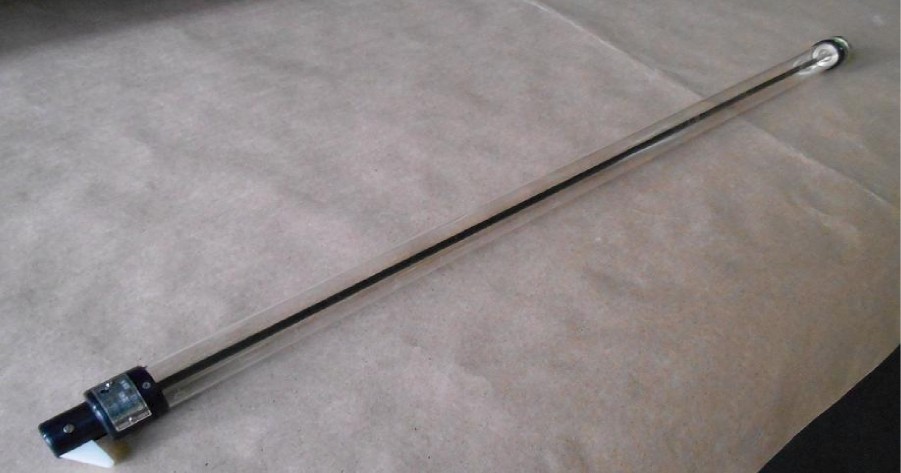 Рисунок 1 — Внешний вид рейки ГР-2ЗМ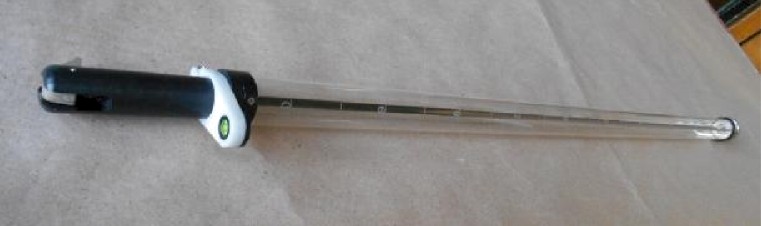 Рисунок 2 — Внешний вид рейки ГР-2ЗМ-01Метрологические и технические характеристикиОсновные метрологические и технические характеристики реек представлены в таблице 1.Таблица 1Условия эксплуатации:диапазон температуры воды, °Сдиапазон температуры окружающего воздуха, °Сотносительная влажность воздуха при температуре +35 °С, %, не болееот +1 до +30; от +l до +40;95.Знак утверждения типананосится на поверхность реек, не имеющую отметок шкалы, методом штемпелевания и типографским способом на титульный лист паспорта.Комплектность средства измеренийКомплектность реек представлена в таблице 2.Таблица 2- для рейки ГР-2ЗМ-01.Поверкаосуществляется по документу MП 2512-0012-2014 «Рейки водомерные переносные с успокоителем ГР-2ЗМ и ГР-2ЗМ-01. Методика поверки», утвержденному ГЦИ СИ ФГУП "ВНИИМ им. Д.И. Менделеева" в апреле 2015 г.Основным   средством   поверки   является   лента   измерительная   3-го   разряда   по  ГОСТ Р 8.763-2011.Сведения о методиках (методах) измеренийМетодики измерений приведены в документе:«Рейки водомерные переносные с успокоителем ГР-2ЗМ и ГР-2ЗМ-01. Паспорт», 2015 г.Нормативные	и	технические	документы,	устанавливающие требования	к	рейкамводомерным переносным с успокоителем ГР-2ЗМ и ГР-2ЗМ-01ГОСТ Р 8.763-2011 «ГСИ. Государственная поверочная схема для средств измерений длины в диапазоне от 1 ^10 9 до 50 м и длин волн в диапазоне от 0,2 до 50 мкм».«Рейки водомерные переносные с успокоителем ГР-2ЗМ и ГР-2ЗМ-01. Технические условия. ТУ 4312-23-89122011-2014».Испытательный центрГЦИ СИ ФГУП «ВНИИМ им. Д.И. Менделеева»Адрес: 190005, Россия, г. Санкт-Петербург, Московский пр., д. 19 Телефон: (812) 309-48-81Аттестат аккредитации ГЦИ СИ ФГУП «ВНИИМ им. Д.И. Менделеева» по проведению испытаний средств измерений в целях утверждения типа № 30001-10 от 20.12.2010 г.ЗаместительРуководителя Федерального агентства по техническому регулированию и метрологииМ.п.С.С. Голубев« 	» 	2015 г.Наименование параметраЗначениеЗначениеНаименование параметраГР-2ЗМГР-2ЗМ-01Диапазон измерений уровня, мм40 - 100040 - 1000Цена деления шкалы, мм102Допускаемые отклонения, ммобщей длины шкалы;длины интервалов между двумя несоседними штрихамив пределах любых десяти делений;длины интервалов между двумя соседними штрихами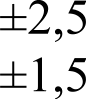 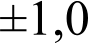 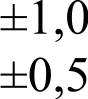 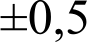 Габаритные размеры, мм, не более11 l5x46x621 l50x46x90Macca, кг, не более1,01,0Средний срок службы, лет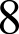 НаименованиеКоличествоРейка1 шт.Удлиненная рукоятка*1 шт.Планка с уровнем TS*1 шт.Паспорт1 экз.Методика поверни MП 2512-0012-20141 экз.